Муниципальное автономное дошкольное образовательное учреждениеГородского округа «город Ирбит» Свердловской области «Детский сад № 23»«Масленица в детском саду!»Масленичная неделя была веселой и запоминающейся! Игры со Скоморохами, «Веселая карусель», эстафеты и догонялки, встреча Весны, хороводы, загадки и заклички, пляски - все это стало хорошей и доброй традицией в нашем детском саду «Звёздочка». Масленица - самый веселый, шумный, любимый народный праздник и детей, и взрослых! Все с радостью проводили Масленицу и попрощались с ней до следующего года. Какая же Масленица без вкусных блинчиков? В завершении праздника дети угощались вкусными блинчиками!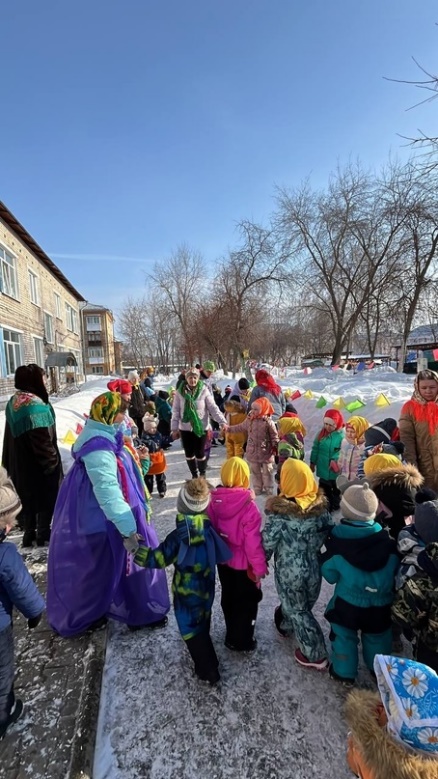 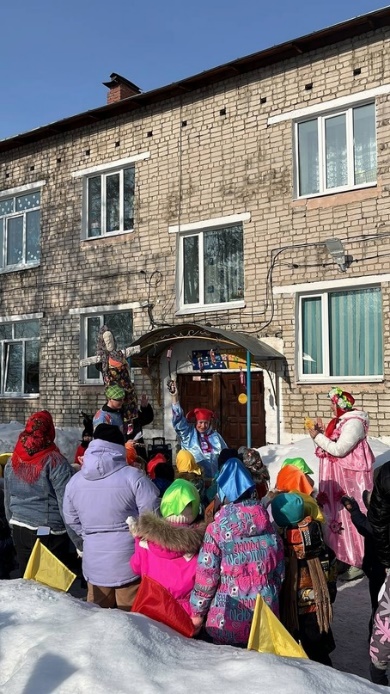 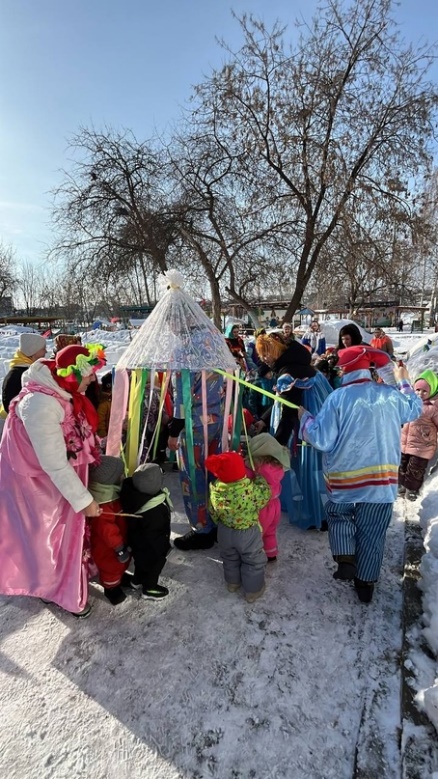 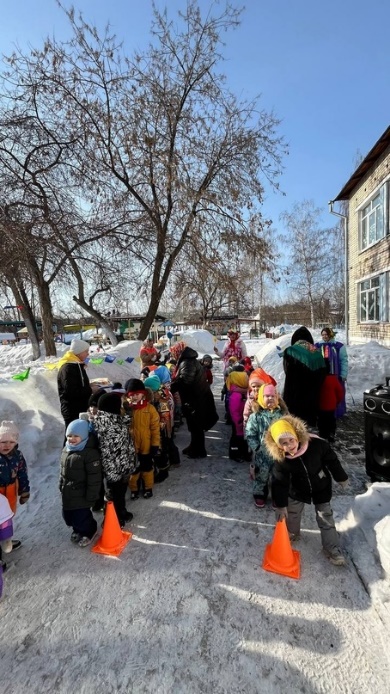 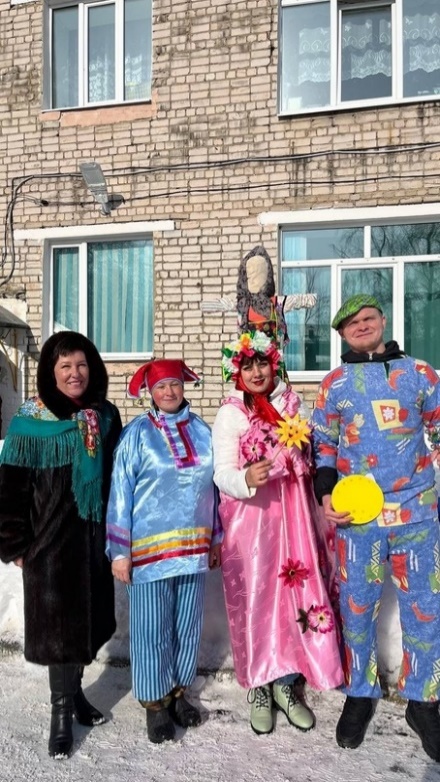 Музыкальный руководитель: Бахтина Татьяна Михайловна